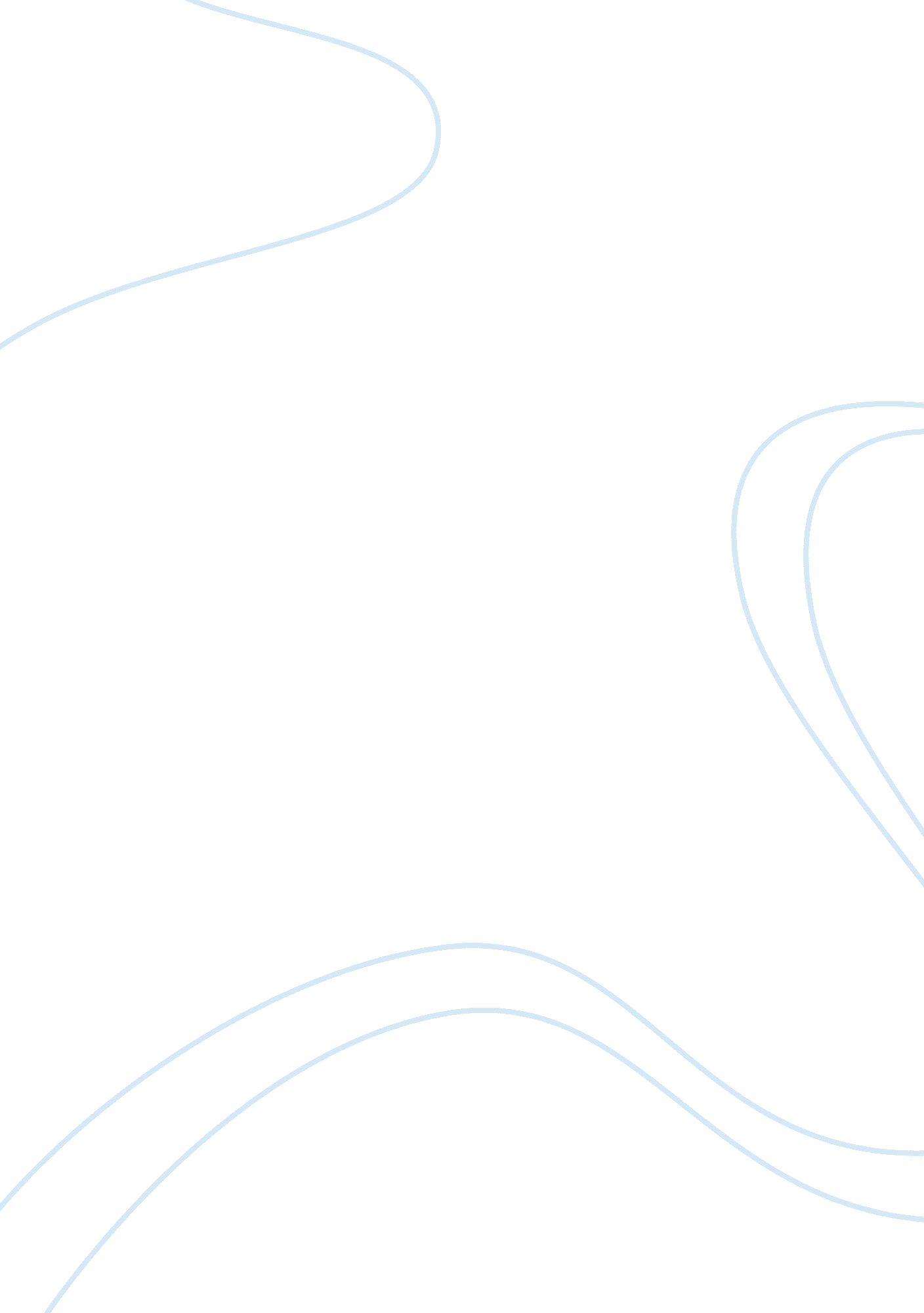 Concept of terrorism by stateLaw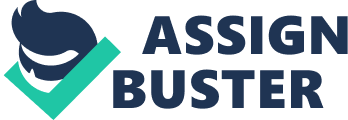 Terrorism in the 21st Century Terrorism is the use of violent activities that are meant to bring fear, panic and instability in a population. Acts of terrorism are meant to bring chaos in a population and at times they may be used as revenge from a population that thinks it is alienated or disenfranchised. In this study we will look at that the causes of terrorism, the causes and how they affect the population. Also we shall look at its fate, whether it is possible to stop it or it will become accepted by the world and the people learn or adapt to live with the terrorists. Lastly we shall look at the methods used by governments and other stakeholders affected to curb terrorism. 
Terrorism refers to the acts of violence that are aimed at causing terror, fear, and instability in a given population, country or state. The acts may include bombing, shooting, kidnapping people and asking for ransom and destruction of property of some selected people. Through the terror attacks the people who are involved aim at undermining a certain group maybe a government and show that it’s not credible as it has failed to offer security to its population. According to Comb, terror attacks may have diverse aims ranging from political, religion, economic and social differences. Those people who feel they are alienated e. g. some groups of Muslims in Somalia, Africa and who feel that they are being oppressed may turn to terrorism as a revenge mechanism to solve the differences with their enemies. 
In some countries where some people lose in elections he or she may recruit terror gangs that will bring instability and hence making the person who won not to rule in peace. Social differences have also led to increase in terrorism as some communities feel they have been alienated and so they find terrorism as a good way to show their existence. This has been facilitated by the rise and advancement in technology especially with the use of nuclear and atomic energy which can lead to making of weapons of mass destruction (Cynthia C. Combs, Terrorism in the 21st Century). Economic struggles have also led to acts of terrorism. Pilates hijack ships on the ocean and then ask for huge sums of money to let the ship free. This makes them to get so much cash which they use to fund their criminal activities. In the modern word terrorism has become so common, suicide bombers are everywhere especially in the Jewish countries like Israel. This has been caused by political religion and social differences. 
The Muslim countries like Iraq have been against the USA the climax being the bombings in New York and Washington DC in the year 2001. Another bombing during the marathon competition this year just serves to show how serious the terrorists are. According to Combs, the terrorists feel satisfied when they do their attacks and they may have different reasons which can prompt them to do their acts. 
Though terrorism has spread and the acts being done daily in many parts of the world, the governments involved have done a lot to stop it (Books. google. com/terrorism). One of the efforts is by solving the political, social and religion differences especially between the Christians and the Muslims like in Nigeria and ensuring security to ships and citizens to avoid kidnapping and hijacking. Diplomatic talks have been put in place to stop the spread of it as it seems with time terrorism is becoming accepted as a way of revenging against oppression and also as a way of presenting dissatisfaction in different situations. Also legal measures have been put in place where terrorists are sent into prison or fined heavily to discourage the activities. Some governments even pay its citizens for giving out information that may lead to getting the terrorists. Many intelligence units have been put in place to collect information and cub terrorism thus trying to reduce terrorism in the world. 
In conclusion, though terror activities have increased in the recent times, terror won’t become an accepted method of warfare in the future. Many governments are working hard to solve the differences that facilitate terror attacks thus reducing the chances of the terrorists engaging in the same in the future. Also the diplomats are being sent to conflicting communities to find better methods of solving conflicts rather than engaging in terror activities (Cynthia C. Combs, Terrorism in the 2st century). 
References 
Cynthia C. Combs, Terrorism in the 2st century 
Books. google. com/terrorism 
www. wikipedia . com 